С 1 октября семьи, получающие ежемесячную выплату из материнского капитала и желающие ее продлить, вновь должны подтверждать свои доходы. Ранее предоставление выплаты продлевалось автоматически по согласию владельца маткапитала.Для продления или установления выплаты нужны сведения о доходах всех членов семьи за 12 месяцев, отсчет этого периода начинается за шесть месяцев до даты подачи заявления о назначении выплаты.Заявление о назначении ежемесячной выплаты можно подать через личный кабинет на сайте ПФР https://es.pfrf.ru/#services-f , через МФЦ или в клиентской службе ПФР.Напомним, право на такие выплаты имеют семьи с доходами не выше двух прожиточных минимумов, в которых второй ребенок родился начиная с 1 января 2018 года http://www.pfrf.ru/knopki/zhizn/~4363 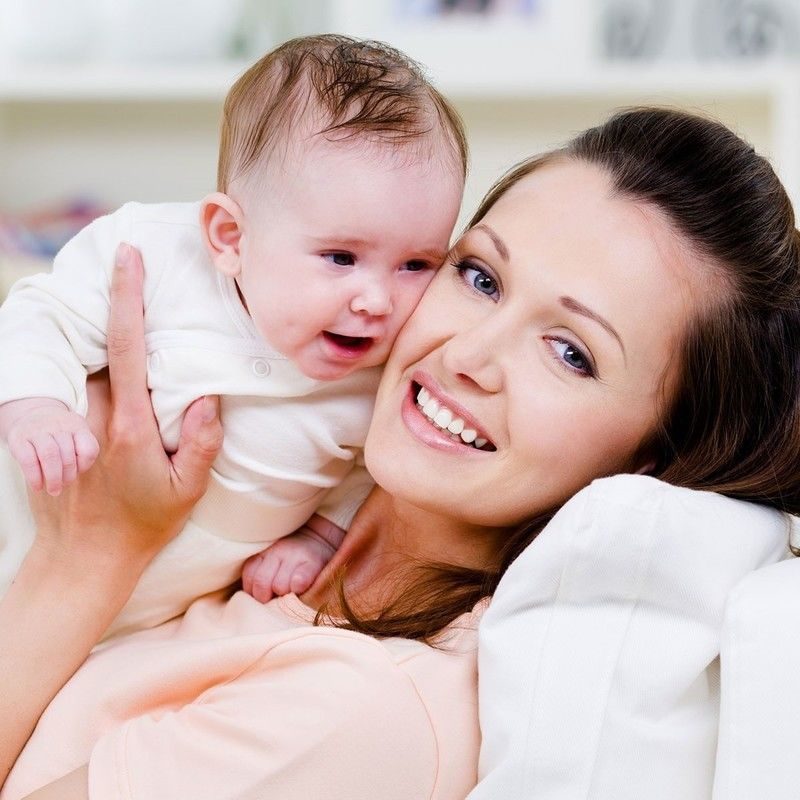 